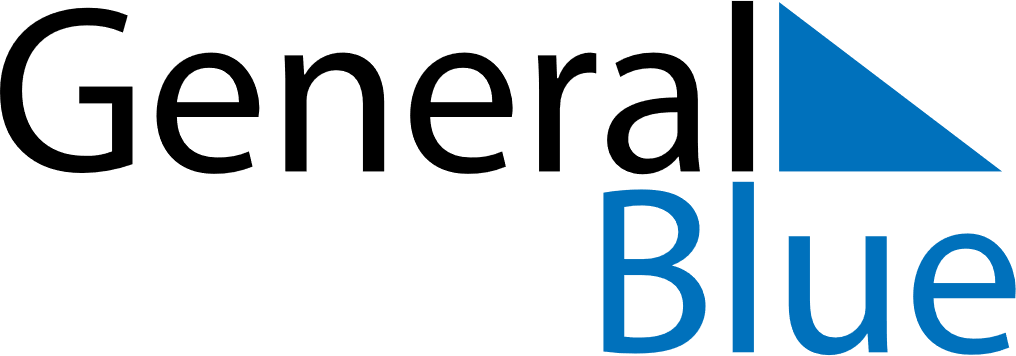 July 2020July 2020July 2020July 2020July 2020SomaliaSomaliaSomaliaSomaliaSomaliaSomaliaSomaliaSomaliaSundayMondayTuesdayWednesdayThursdayFridaySaturday1234Independence Day5678910111213141516171819202122232425262728293031Feast of the Sacrifice (Eid al-Adha)NOTES